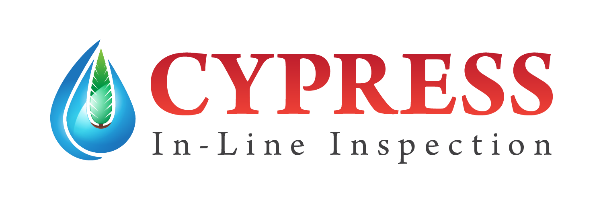 Please complete each section in full.  Any applicant providing unrequested information will be automatically rejected.Any applicant needing assistance in completing this application may request accommodations to enable you to complete the application. It is the policy of the company to afford equal opportunity to all employees and applicants as deemed by Federal, State, or Local law.PERSONAL INFORMATIONDESIRED EMPLOYMENTEDUCATION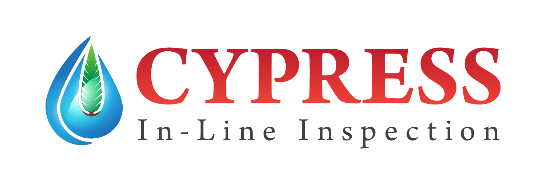 GENERALADDITIONAL   QUALIFICATIONSCURRENT EMPLOYMENTLIST BELOW YOUR LAST 3 EMPLOYERS - PRESENT AND PAST, STARTING WITH YOUR MOST RECENT. (If the last three employersdo not cover 5 years of employment history, please list the last 5 years’ worth of employment history. Attach additional pages if necessary.) DO NOT OMIT ANY EMPLOYERS DURING THIS TIME PERIOD.EXPLAIN ANY GAPS IN EMPLOYMENT IN THE SPACE PROVIDED BELOW.PAST EMPLOYMENT HISTORY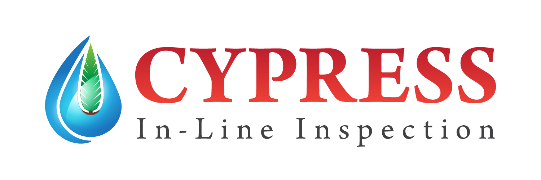 PAST EMPLOYMENT HISTORY CONTINUEDEXPLANATION FOR GAPS:OTHERREFERENCESLIST BELOW FOUR PERSONS YOU ARE NOT RELATED TO, WHO HAVE KNOWLEDGE OF YOUR WORK PERFORMANCE WITHIN THE LAST FIVE YEARS.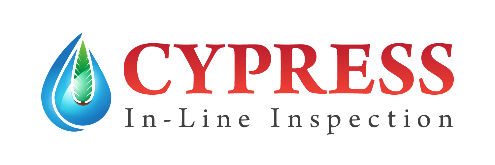 AUTHORIZATION AND AGREEMENTPlease read carefully, Initial Each Paragraph and Sign and Date BelowI HEREBY CERTIFY THAT I HAVE NOT KNOWINGLY WITHHELD ANY INFORMATION THAT MIGHT ADVERSELY INITIAL   AFFECT MY CHANCES FOR EMPLOYMENT AND THAT THE ANSWERS GIVEN BY ME ARE TRUE ANDCORRECT TO THE BEST OF MY KNOWLEDGE. I FURTHER CERTIFY THAT I, THE UNDERSIGNED APPLICANT, HAVE PERSONALLY COMPLETED THIS APPLICATION. I UNDERSTAND THAT ANY OMISSION OR MISSTATEMENT OF MATERIAL FACT ON THIS APPLICATION OR ON ANY DOCUMENT USED TO SECURE EMPLOYMENT SHALL BE GROUNDS FOR REJECTION OF THIS APPLICATION OR FOR IMMEDIATE DISCHARGE IF I AM EMPLOYED, REGARDLESS OF THE TIME ELAPSED BEFORE DISCOVERY.I HEREBY AUTHORIZE EMPLOYER TO THOROUGHLY INVESTIGATE MY REFERENCES, WORK RECORD, INITIAL   EDUCATION AND OTHER MATTERS RELATED TO MY SUITABILITY FOR EMPLOYMENT AND, FURTHER,AUTHORIZE THE REFERENCES I HAVE LISTED, MY CURRENT EMPLOYER LISTED AND ALL FORMER EMPLOYERS LISTED TO DISCLOSE TO EMPLOYER ANY AND ALL LETTERS, REPORTS AND OTHER INFORMATION RELATED TO MY WORK RECORDS, WITHOUT GIVING ME PRIOR NOTICE OF SUCH DISCLOSURE.  IN ADDITON, I HEREBY RELEASE PROSPECTIVE EMPLOYER, MY CURRENT AND FORMER EMPLOYERS AND ALL OTHER PERSONS, CORPORATIONS, PARTNERSHIPS AND ASSOCIATIONS FROM ANY AND ALL CLAIMS, DEMANDS OR LIABILITIES ARISING OUT OF OR IN ANY WAY RELATED TO SUCH INVESTIGATION OR DISCLOSURE.I UNDERSTAND THAT NOTHING CONTAINED IN THIS APPLICATION, OR CONVEYED DURING ANY INTERVIEW INITIAL   WHICH MAY BE GRANTED OR DURING MY EMPLOYMENT, IF HIRED, IS INTENDED TO CREATE ANEMPLOYMENT CONTRACT BETWEEN ME AND THE COMPANY. IN ADDITON, I UNDERSTAND AND AGREE THAT IF I AM EMPLOYED, MY EMPLOYMENT IS FOR NO DEFININTE OR DETERMINABLE PERIOD AND MAY BE TERMINATED AT ANY TIME, WITH OR WITHOUT PRIOR NOTICE, AT THE OPTION OF EITHER MYSELF OR THE COMPANY, AND THAT NO PROMISES OR REPRESENTATIONS CONTRARY TO THE FOREGOING ARE BINDING ON THE COMPANY UNLESS MADE IN WRITING AND SIGNED BY ME AND THE COMPANY’S PRESIDENT OR CHIEF OPERATING OFFICER.I UNDERSTAND THAT A JOB OFFER, IF EXTENDED TO ME, WILL BE CONTINGENT UPON THEINITIAL   SUCCESSFUL COMPLETION OF A DRUG TEST, A CRIMINAL HISTORY BACKGROUND CHECK, A CREDIT REPORT, A DRIVING RECORD VERIFICATION AND ANY OTHER REQUIREMENT OF THE STATE WHERE THE POSITION WILL BE LOCATED OR WORKING, CONSISTENT WITH APPLICABLE LAW AND IN COMPLIANCE WITH THE FAIR CREDIT REPORTING ACT (FCRA).I UNDERSTAND THAT IF HIRED, NO REPRESENTATIVE OF THE COMPANY HAS ANY AUTHORITY TO ENTER INITIAL   INTO ANY EMPLOYMENT AGREEMENT FOR ANY SPECIFIED PERIOD OF TIME, OR TO ASSURE ME OF ANYFUTURE POSITION, BENEFITS OR TERMS AND CONDITIONS OF EMPLOYMENT, UNLESS IT IS IN WRITING AND SIGNED BY THE PRESIDENT OR THE CHIEF OPERATING OFFICER.APPLICANT SIGNATURE	DATE 	This application will only be used in consideration for the position for which you have applied. This application will be considered active for 90 days. This application will be retained for 2 years from date of submissionNAME: LASTFIRSTFIRSTFIRSTFIRSTMIDATE OF APPLICATIONDATE OF APPLICATIONADDRESSADDRESSAPT. NO.CITYCITYCITYSTATEZIPPRIMARY PHONE NUMBERPRIMARY PHONE NUMBERPRIMARY PHONE NUMBERSECONDARY PHONE NUMBERSECONDARY PHONE NUMBERSECONDARY PHONE NUMBERSECONDARY PHONE NUMBERSECONDARY PHONE NUMBEREMAIL ADDRESSEMAIL ADDRESSEMAIL ADDRESSEMAIL ADDRESSARE YOU AT LEAST 18 YEARS OF AGE?   YES □	NO □(If under 18, hire is subject to verification that you are of minimum legal age.)ARE YOU AT LEAST 18 YEARS OF AGE?   YES □	NO □(If under 18, hire is subject to verification that you are of minimum legal age.)ARE YOU AT LEAST 18 YEARS OF AGE?   YES □	NO □(If under 18, hire is subject to verification that you are of minimum legal age.)ARE YOU AT LEAST 18 YEARS OF AGE?   YES □	NO □(If under 18, hire is subject to verification that you are of minimum legal age.)POSITIONDATE YOU CAN STARTSALARY DESIREDSHIFT DESIRED:DAYS 	EVENINGS 	NIGHTS (NOC) SHIFT DESIRED:DAYS 	EVENINGS 	NIGHTS (NOC) SHIFT DESIRED:DAYS 	EVENINGS 	NIGHTS (NOC) STATUS DESIRED:FULL TIME 	PART TIME 	CASUAL STATUS DESIRED:FULL TIME 	PART TIME 	CASUAL STATUS DESIRED:FULL TIME 	PART TIME 	CASUAL ARE YOU EMPLOYED NOW?YES 	NO IF SO, MAY WE INQUIRE OF YOUR PRESENT EMPLOYER?YES 	NO IF SO, MAY WE INQUIRE OF YOUR PRESENT EMPLOYER?YES 	NO EVER APPLIED TO THIS COMPANY BEFORE?	YES 	NO WHERE?	DATES:EVER APPLIED TO THIS COMPANY BEFORE?	YES 	NO WHERE?	DATES:EVER APPLIED TO THIS COMPANY BEFORE?	YES 	NO WHERE?	DATES:EVER WORKED FOR THIS COMPANY BEFORE?	YES 	NO WHERE?	DATES:REASON FOR LEAVINGNAME OF LAST SUPERVISOR AT THIS COMPANYEVER WORKED FOR THIS COMPANY BEFORE?	YES 	NO WHERE?	DATES:REASON FOR LEAVINGNAME OF LAST SUPERVISOR AT THIS COMPANYEVER WORKED FOR THIS COMPANY BEFORE?	YES 	NO WHERE?	DATES:REASON FOR LEAVINGNAME OF LAST SUPERVISOR AT THIS COMPANYHOW DID YOU HEAR ABOUT THIS EMPLOYMENT OPPORTUNTY?EMPLOYMENT AGENCY 	NEWSPAPER ADVERTISING 	FRIEND 	WALK-IN 	STATE EMPLOYMENT AGENCY COLLEGE PLACEMENT SERVICE 	OTHER (please specify): EMPLOYEE REFERRAL (please specify):HOW DID YOU HEAR ABOUT THIS EMPLOYMENT OPPORTUNTY?EMPLOYMENT AGENCY 	NEWSPAPER ADVERTISING 	FRIEND 	WALK-IN 	STATE EMPLOYMENT AGENCY COLLEGE PLACEMENT SERVICE 	OTHER (please specify): EMPLOYEE REFERRAL (please specify):HOW DID YOU HEAR ABOUT THIS EMPLOYMENT OPPORTUNTY?EMPLOYMENT AGENCY 	NEWSPAPER ADVERTISING 	FRIEND 	WALK-IN 	STATE EMPLOYMENT AGENCY COLLEGE PLACEMENT SERVICE 	OTHER (please specify): EMPLOYEE REFERRAL (please specify):ARE YOU LEGALLY ELIGIBLE FOR EMPLOYMENT IN THE UNITED STATES?	YES 	NO ARE YOU LEGALLY ELIGIBLE FOR EMPLOYMENT IN THE UNITED STATES?	YES 	NO ARE YOU LEGALLY ELIGIBLE FOR EMPLOYMENT IN THE UNITED STATES?	YES 	NO SCHOOL LEVELNAME AND LOCATION OF SCHOOLNO. OF YEARS COMPLETEDDID YOU GRADUATE?LIST DEGREE/DIPLOMA OR GEDHIGH SCHOOLCOLLEGEVOCATIONAL/BUSINESS SCHOOLHEALTH CARE TRAININGSUBJECTS OF SPECIAL STUDYSPECIAL TRAINING, CERTIFICATION OR LICENSESSPECIAL SKILLSARE YOU LICENSED / CERTIFIED FOR THE JOB APPLIED FOR?YES 	NO NAME OF LICENSE/CERTIFICATION?ISSUING STATE?LICENSE/CERTIFICATION NUMBER?HAS YOUR LICENSE/CERTIFICATION BEEN REVOKED OR SUSPENDED?	YES 	NO If yes, state reason(s), date of revocation or suspension, and date of reinstatement:HAS YOUR LICENSE/CERTIFICATION BEEN REVOKED OR SUSPENDED?	YES 	NO If yes, state reason(s), date of revocation or suspension, and date of reinstatement:NAME OF PRESENT OR LAST EMPLOYERNAME OF PRESENT OR LAST EMPLOYERNAME OF PRESENT OR LAST EMPLOYERNAME OF PRESENT OR LAST EMPLOYERNAME OF PRESENT OR LAST EMPLOYERADDRESSADDRESSCITYSTATEZIPSTARTING DATELEAVING DATEJOB TITLEJOB TITLEJOB TITLEINITIAL PAY RATEFINAL PAY RATEMAY WE CONTACT THIS EMPLOYER? (we will contact pastemployers to verify previous employment)   YESNOMAY WE CONTACT THIS EMPLOYER? (we will contact pastemployers to verify previous employment)   YESNOMAY WE CONTACT THIS EMPLOYER? (we will contact pastemployers to verify previous employment)   YESNONAME OF SUPERVISORTITLETITLEPHONEPHONEDESCRIPTION OF WORKDESCRIPTION OF WORKDESCRIPTION OF WORKDESCRIPTION OF WORKDESCRIPTION OF WORKREASON FOR LEAVINGREASON FOR LEAVINGREASON FOR LEAVINGREASON FOR LEAVINGREASON FOR LEAVINGNAME OF PRESENT OR LAST EMPLOYERNAME OF PRESENT OR LAST EMPLOYERNAME OF PRESENT OR LAST EMPLOYERNAME OF PRESENT OR LAST EMPLOYERNAME OF PRESENT OR LAST EMPLOYERADDRESSADDRESSCITYSTATEZIPSTARTING DATELEAVING DATEJOB TITLEJOB TITLEJOB TITLEINITIAL PAY RATEFINAL PAYRATEMAY WE CONTACT THIS EMPLOYER? (we will contact past employers to verify previous employment)   YESNOMAY WE CONTACT THIS EMPLOYER? (we will contact past employers to verify previous employment)   YESNOMAY WE CONTACT THIS EMPLOYER? (we will contact past employers to verify previous employment)   YESNONAME OF SUPERVISORTITLETITLEPHONEPHONEDESCRIPTION OF WORKDESCRIPTION OF WORKDESCRIPTION OF WORKDESCRIPTION OF WORKDESCRIPTION OF WORKREASON FOR LEAVINGREASON FOR LEAVINGREASON FOR LEAVINGREASON FOR LEAVINGREASON FOR LEAVINGNAME OF PRESENT OR LAST EMPLOYERNAME OF PRESENT OR LAST EMPLOYERNAME OF PRESENT OR LAST EMPLOYERNAME OF PRESENT OR LAST EMPLOYERNAME OF PRESENT OR LAST EMPLOYERADDRESSADDRESSCITYSTATEZIPSTARTING DATELEAVING DATELEAVING DATEJOB TITLEJOB TITLEINITIAL PAY RATEFINALPAYRATEMAY WE CONTACT THIS EMPLOYER? (we will contact pastemployers to verify previous employment)   YESNOMAY WE CONTACT THIS EMPLOYER? (we will contact pastemployers to verify previous employment)   YESNOMAY WE CONTACT THIS EMPLOYER? (we will contact pastemployers to verify previous employment)   YESNONAME OF SUPERVISORTITLETITLEPHONEPHONEDESCRIPTION OF WORKDESCRIPTION OF WORKDESCRIPTION OF WORKDESCRIPTION OF WORKDESCRIPTION OF WORKREASON FOR LEAVINGREASON FOR LEAVINGREASON FOR LEAVINGREASON FOR LEAVINGREASON FOR LEAVINGDO YOU HAVE ANY FRIENDS OR RELATIVES WORKING FOR CYPRESS OR ITS AFFILIATES?	YES NO If yes, state name(s) and relationship:DO YOU HAVE ANY FRIENDS OR RELATIVES WORKING FOR CYPRESS OR ITS AFFILIATES?	YES NO If yes, state name(s) and relationship:NAMERELATIONSHIPNAMERELATIONSHIPNAMERELATIONSHIPNAMEPHONE/EMAILNATURE OF RELATIONSHIPYEARS AQUAINTED1234